Разработка сценария исторической квест-игра«Щит и меч Александра Невского» Мероприятие проводится в неделю истории в школе. Участники: 5-10 класс Цели:- образовательные: обобщить знания учащихся о монголо-татарском нашествии; познакомить учащихся с героической борьбой Руси против агрессии и экспансии шведских феодалов и немецких рыцарей-крестоносцев; познакомить с личностью Александра Невского, дать представление о его полководческом искусстве;- воспитательные: воспитывать чувство гордости за наших предков на примере полководческого и дипломатического талантов Александра Невского; воспитывать любовь к Родине, чувство сострадания и сопереживания к лишениям русского народа;- развивающие: развивать речь, внимание, умение обобщать; продолжить формирование навыков работы с историческими документами, с картой и схемой; сравнивать, анализировать, умения делать выводы.Личностные: заинтересованность в личном решении проблемных заданий и всей группой; воспитание российской гражданской идентичности, интереса и уважения к прошлому Отечества. К героям российской истории; развитие сотрудничества; индивидуальной ответственности.Предметные: рассказывать о Невской битве и Ледовом побоище с опорой на карту и схему, источники;раскрывать причины победы Александра Невского, опираясь на разные источники; делать вывод об историческом значении побед А. Невскогознать даты Невской битвы и Ледового побоища, знать имена соратников и противников Александра Невского;сопоставлять прошлое и современность, определение и аргументирование собственного отношения.метапредметные(регулятивные УУД, познавательные УУД, коммуникативные УУД): Познавательные: устанавливают причинно-следственные связи и зависимости между объектами. Получать необходимую информацию, аргументировать свою точку зрения, умение организовывать сотрудничество и совместную деятельность с учителем, другими учениками, работать самостоятельно, формирование умений сравнивать, обобщать; развитие самостоятельности; внимательности при поиске ошибокКоммуникативные: планируют цели и способы взаимодействия; обмениваются мнениями, слушают друг друга, согласовывают действия с партнером.Регулятивные: принимают учебную задачу; учитывают выделенные учителем ориентиры действия; овладение приёмами контроля и самоконтроляПланируемые результаты: учащиеся научатся оперировать понятиями КОЛЬЧУГА, ШЛЕМ, БАРМИЦА, ЩИТ, БУЛАВА; правильно показывать объекты на исторической карте, показывать направление ударов иноземных захватчиков в XIII веке, устанавливать хронологию событий данного периода; работать с синхронной хронологической таблицей.Отношения, ценности, внутренние установки: выражать своё отношение к ценностям того периода и к людям той эпохи.Форма – квест-игра.Ход мероприятия:ЭпилогВедущий: Родина наша – колыбель героев, огненный горн, где плавятся простые души, становясь крепкими, как алмаз или сталь.Л.Н. ТолстойВедущий: Сегодня наша игра посвящена князю Александру Невскому, герою земли русской, который не жалел своей жизни ради нее.Александр родился в Переславле-Залесском, рано научился читать и писать, увлекался чтением русских летописей и переводами византийских хроник с описанием походов Александра Македонского и других полководцев. Он с малых лет познакомился с “Русской Правдой”, присутствовал на заседаниях боярского совета и княжеского суда, постигая азы управления страной. Бывая с отцом в Новгороде, Александр внимательно присматривался к боярскому и купеческому правления, наблюдал за деятельностью веча, изучал работу торгового суда. А в 16 лет стал новгородским князем. В 20 лет выиграл битву в устье реки Невы.О нем хан Батый сказал: “Все, что мне говорили о нем, все правда: нет подобного этому князю”.Объяснение хода игры:Игра по станциям:3 команды (смешанные по возрасту)Придумайте название вашим командам (дается 1 минута), далее капитаны команд представляют свою команду. После этого командам выдается маршрутный лист.1 станция: «Александр Невский»Учитель сначала рассказывает все про Александра Невского, а дети потом должны все вспомнить.Портрет Александра Невского должен быть. Команда, которая пересказала биографию получает от 1 до 5 баллов и листок со словами (фрагмент выражения А.Невского)II станция. Кроссворд “Ледовое побоище”В течение пяти минут команды должны ответить на вопросы кроссворда. За каждый правильный ответ команде присуждается 1 балл.Вопросы по горизонтали:1. Рыцари Тевтонского ордена.2. Посадник, открывший вместе с изменниками-боярами ворота Пскова.3. Озеро, на котором произошло Ледовое побоище.4. Боевой порядок рыцарей во время Ледового побоища.Вопросы по вертикали:5. Новгородское народное собрание.6. Русская пограничная крепость.Правильные ответы по горизонтали: 1. Крестоносцы. 2. Твердила. 3. Чудское. 4. Свинья.Правильные ответы по вертикали: 5. Вече. 6. Изборск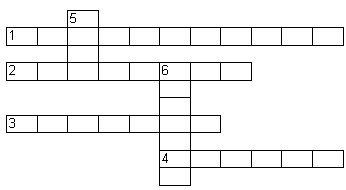 Команда получает баллы и фрагмент выражения.3 станция: «Черный ящик» В черном ящике изображение предмета. Этот предмет защищал воинов в сражениях в 12-13вв? Что это? (время) (кольчуга)Если команда угадывает, то получает от1 до3 баллов и фрагмент выражения.4 станция «Знатоки»Соедини стрелкой каждую дату с ее значением. 1223                             Ледовое побоище1220                             Сражение на Неве1252                             Ярлык на великое княжение во Владимире15 июля1240               Родился князь Александр Ярославич1242                             Битва на реке Калка (первое столкновение монголо-татар и русских) 6 дек. 1240                  Вторжение хана Батыя во Владимиро-Суздальское княжество1238                             Кончина князя Александра Невского1263                             Разорение Киева, захват киевского княжества монголо-татарамиЗа каждый правильный ответ команда получает 1 балл и фрагмент выражения.Станция 5 «Битвы»Один участник читает про себя историческую битву, никто не слушает. После он должен с помощью ключевых слов рассказать, чтобы команда поняла про какую битву идет речь.Если все правильно сделано, команда получает 2 балла и фрагмент выражения.Станция 6: Головоломка “Новгородская земля”Не входя в один и тот же квадрат дважды и не перескакивая через квадрат, прочтите написанные названия городов Новгородской земли в XIII веке.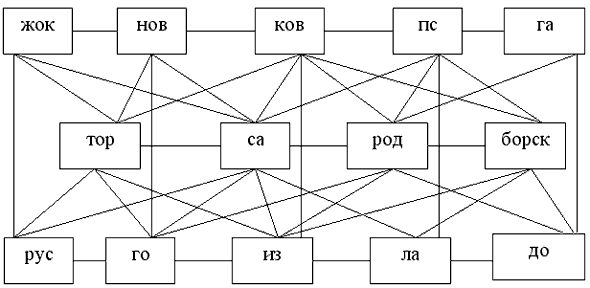 Сколько слов, столько и баллов и фрагмент выражения.Итог: Слова, которые поучили команды: (дается время на составление фрагментов выражений)«Кто к нам с мечом придет, от меча и погибнет, на том стоит и стоять будет Русская земля»«Не в силе Бог, а в правде»«Надо крепить оборону на Западе, а друзей искать на Востоке»»Ведущий: Выскажите свое мнение, о чем эти слова? Станция «Пролог»: (Анализируем и сравниваем, делаем выводы) Просмотр фрагментов из фильма С. Эйнштейна «Александр Невский»Ведущий: А теперь давайте ответим на вопросы. Вопросы по просмотренным кинофрагментам:- Когда и где произошла Невская битва? (15 июля 1240 г. на берегу р.Нева) - Кто возглавил русское войско? (князь Александр Ярославич Невский)- Против кого была эта битва? (против шведских феодалов-захватчиков) - Кто одержал победу в Невской битве? (русский народ)- Почему Александра Ярославича прозвали Невским? (за победу в Невской битве)- Назовите дату Ледового побоища (5 апреля 1242 г.) - Где оно произошло? (на Чудском озере)- Как немецкие рыцари построили свои войска? (в форме клина – «свиньи»: в центре находилась хорошо вооруженная и защищенная доспехами пехота, на флангах - тяжелая конница)- Как построил свои войска Александр? (Александр расположил свои войска так, чтобы охватить «свинью» с фланга: усилил фланги конницей, а против головы «свиньи» поставил менее подготовленных ополченцев) - Каковы итоги Ледового побоища? (Много рыцарей убито и взято в плен, часть из них под тяжестью своих доспехов и коней ушла под лед, остальные в панике бежали, преследуемые русской конницей)- Александра Невского причислили к лику святых, как вы думаете, почему? (Размышления детей: был добрым и справедливым, был верующим человеком, защищал нашу Родину, защитил Отечество от иноземных захватчиков-католиков)- Почему, как вы думаете, Александр Невский с западными воинами воевал, а с татаро-монголами – договаривался? (дети: Все эти бедствия случились в одно время, но злейшим врагом были западные завоеватели, потому что они хотели обратить наш народ в католичество, а сил у русского воина не было, чтобы еще сражаться с татаро-монголами, поэтому Александр договаривался с ними)-Почему одни люди называли Александра Невского великим полководцем, другие – дипломатом, а другие –обвиняли его в измене?(Размышления детей: Многие думали, что Александр ездит в Золотую Орду и предает Русь, но на самом деле он понимал, что на двух врагов, Руси не хватит сил. Его великие полководческие победы говорят нам о том, что он герой)Ведущий: Уже в ХХ веке Константин Симонов написал поэму "Ледовое побоище" Прослушайте отрывок из стихотворения и скажите, что нового оно вам поведало об этой битве? А также, отметьте, какие слова вам были непонятны.Уже смешались люди, кони,
Мечи, секиры, топоры,
А князь по-прежнему спокойно
Следил за битвою с горы.
И, только выждав, чтоб ливонцы,
Смешав ряды, втянулись в бой,
Он, полыхнув мечом на солнце,
Повел Дружину за собой.
Подняв мечи из русской стали,
Нагнув копейные древки,
Из леса с криком вылетали
Новогородские полки.
По льду летели с лязгом, громом,
К мохнатым гривам наклоняясь;
И первым на коне огромном
В немецкий строй врубился князь.
И, отступая перед князем,
Бросая копья и щиты,
С коней валились немцы наземь,
Воздев железные персты.
Гнедые кони горячились,
Из - под копыт вздымали прах,
Тела по снегу волочились,
Завязнув в узких стременах.
Стоял суровый беспорядок
Железа, крови и воды.
На месте рыцарских отрядов
Легли кровавые следы.
Одни лежали, захлебнувшись,
В кровавой ледяной воде.
Другие мчались прочь, пригнувшись,
Трусливо шпоря лошадей.Вывод: Александр Невский это великий герой нашего Отечества, наш земляк, имя, которого прославилось в веках, а мы должны гордится тем, что такой великий «муж» родился и вырос на нашей Ярославской земле.